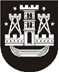 KLAIPĖDOS MIESTO SAVIVALDYBĖS TARYBADĖL IKIMOKYKLINIO IR PRIEŠMOKYKLINIO UGDYMO ORGANIZAVIMO MODELIŲ Klaipėdos miesto savivaldybės švietimo įstaigose APRAŠO PATVIRTINIMO2016 m. gruodžio 22 d. Nr. T2-298KlaipėdaVadovaudamasi Lietuvos Respublikos vietos savivaldos įstatymo 6 straipsnio 5 ir 8 punktais, 16 straipsnio 3 dalies 9 punktu, Lietuvos Respublikos švietimo įstatymo 58 straipsnio 1 dalies 3 punktu ir Lietuvos Respublikos švietimo ir mokslo ministro 2013 m. lapkričio 21 d. įsakymo Nr. V-1106 „Dėl Priešmokyklinio ugdymo tvarkos aprašo patvirtinimo“ 6.1 papunkčiu, Klaipėdos miesto savivaldybės taryba nusprendžia:1. Patvirtinti Ikimokyklinio ir priešmokyklinio ugdymo organizavimo modelių Klaipėdos miesto savivaldybės švietimo įstaigose aprašą (pridedama). 2. Skelbti šį sprendimą Teisės aktų registre ir Klaipėdos miesto savivaldybės interneto svetainėje.IKIMOKYKLINIO IR PRIEŠMOKYKLINIO UGDYMO organizavimo MODELIŲ Klaipėdos miesto savivaldybės švietimo įstaigose APRAŠas I SKYRIUSBENDROSIOS NUOSTATOS1. Ikimokyklinio ir priešmokyklinio ugdymo organizavimo modelių Klaipėdos miesto savivaldybės švietimo įstaigose aprašo (toliau – Aprašas) paskirtis – nustatyti ikimokyklinio ir priešmokyklinio ugdymo modelius (toliau – Modelis) ir jų įgyvendinimo ypatumus Klaipėdos miesto savivaldybės (toliau – Savivaldybė) švietimo įstaigose, vykdančiose ikimokyklinio ir priešmokyklinio ugdymo programas (toliau – Švietimo įstaiga).2. Aprašas parengtas vadovaujantis Lietuvos Respublikos švietimo įstatymu ir kitais ikimokyklinį ir priešmokyklinį ugdymą reglamentuojančiais teisės aktais.3. Ikimokyklinio ir priešmokyklinio ugdymo organizavimo forma yra ikimokyklinio ar priešmokyklinio ugdymo grupė (toliau – Grupė).4. Modelis – tai Grupės darbo ir veiklos ypatumų visuma: ugdymo vieta, trukmė (per savaitę, parą), teikiamos paslaugos vaikui, ugdomoji kalba, mokytojų ir kitų specialistų, dirbančių Grupėje, skaičius.II SKYRIUSUGDYMO ORGANIZAVIMAS5. Nepriklausomai nuo Modelio, ugdymo procesas yra vientisas, neskaidomas į atskiras sritis (atskirus dalykus) ir vyksta integruotai visą pagal Modelį nustatytą laiką.6. Grupės pagal Modelius formuojamos iš to paties arba skirtingo amžiaus vaikų, užtikrinant vaiko dienos ir ugdymo režimo fiziologinius ir amžiaus ypatumus bei pagal higienos normą nustatytas vaiko ugdymo sąlygas. 7. Grupės pagal paskirtį gali būti skirstomos į bendrosios, specializuotos ar specialiosios paskirties Grupes:7.1. bendrosios paskirties Grupės yra tokios, kuriose ugdomi vaikai, neturintys specialiųjų ugdymosi poreikių, arba Grupėje integruotai ugdomi specialiųjų ugdymosi poreikių turintys vaikai;7.2. specializuotos paskirties Grupės yra tokios, kuriose ugdomi vaikai, turintys įgimtų ar įgytų sveikatos problemų, kuriems reikalinga specialistų pagalba pagal susirgimo pobūdį;7.3. specialiosios paskirties Grupės yra tokios, kuriose ugdomi vaikai, turintys įgimtų ar įgytų didelių ar labai didelių specialiųjų ugdymosi poreikių.8. Grupių komplektavimas:8.1. Grupėje negali būti viršijamas higienos normoje pagal amžiaus grupes nurodytas vaikų skaičius. Vaikų skaičius bendrosiose ir specializuotose Grupėse priklauso nuo į jas integruotų didelių ar labai didelių specialiųjų ugdymosi poreikių turinčių vaikų skaičiaus. Tokiose Grupėse vaikų skaičius mažinamas pagal principus, nurodytus higienos normoje: vienas sutrikusio intelekto, kurčias, neprigirdintis, aklas, silpnaregis, turintis judesio ir padėties, elgesio, žymių kalbos ir komunikacijos, įvairiapusių raidos sutrikimų ar kompleksinę negalią vaikas, ugdomas integruotai, prilyginamas dviem tos grupės, kurioje ugdomas, vaikams, todėl atitinkamai mažinamas nustatytas grupės vaikų maksimalus ir minimalus skaičius;8.2. komplektuojant Grupes pagal vaikų amžių vertinama, kiek vaikui sueina metų tais kalendoriniais metais;8.3. pagal Grupės paskirtį nustatomas maksimalus (pagal higienos normą) ir minimalus vaikų skaičius Grupėje:8.3.1. bendrosios ir specializuotos paskirties:8.3.2. specialiosios paskirties:*Mišrioje specialiojoje grupėje vienas vaikas, turintis įvairiapusių raidos sutrikimų ar kompleksinę negalią, aklasis prilyginamas dviem tos grupės vaikams, o turintis kompleksinę negalią (ir judesio bei padėties sutrikimų) – trims grupės vaikams, todėl atitinkamai mažinamas grupės vaikų maksimalus skaičius.8.4. priklausomai nuo Švietimo įstaigos galimybių, gali būti steigiamos jungtinės Grupės, kai nesusidaro nustatytas priešmokyklinio amžiaus vaikų skaičius. Jeigu daugiau nei pusė grupės vaikų yra ikimokyklinio amžiaus, grupėje dirba ikimokyklinio ugdymo auklėtojas, o jeigu priešmokyklinio amžiaus – priešmokyklinio ugdymo pedagogas (-ai);8.5. jeigu Grupėje yra mažiau vaikų, nei nustatytas minimalus vaikų skaičius, dėl tokios priešmokyklinio ugdymo Grupės iškomplektavimo ar jungtinės priešmokyklinio ugdymo Grupės steigimo sprendimą priima Savivaldybės taryba, dėl ikimokyklinės Grupės iškomplektavimo ar jungtinės ikimokyklinės ugdymo Grupės steigimo sprendimą priima Savivaldybės administracijos direktorius.9. Ikimokyklinis ugdymas teikiamas vaikui nuo gimimo, kol pradedamas teikti privalomas priešmokyklinis ugdymas. Lietuvos Respublikos švietimo ir mokslo ministro (toliau – Švietimo ir mokslo ministras) ir Lietuvos Respublikos socialinės apsaugos ir darbo ministro nustatyta tvarka privalomas gali būti ir ikimokyklinis ugdymas.10. Ikimokyklinis ugdymas vykdomas pagal Švietimo įstaigos vadovo patvirtintą ir suderintą su Savivaldybės administracijos Ugdymo ir kultūros departamento Švietimo skyriumi (toliau – Švietimo skyrius) Ikimokyklinio ugdymo programą, kuri yra rengiama vadovaujantis Švietimo ir mokslo ministro įsakymu patvirtintais Ikimokyklinio ugdymo programų kriterijų aprašo reikalavimais.11. Privalomas priešmokyklinis ugdymas teikiamas vienus metus vaikui, kuriam tais kalendoriniais metais sueina 6 metai. Priešmokyklinis ugdymas gali būti teikiamas anksčiau tėvų prašymu, vadovaujantis Švietimo ir mokslo ministro įsakymu patvirtintu Vaiko brandumo mokytis pagal priešmokyklinio ir pradinio ugdymo programas įvertinimo tvarkos aprašu, bet ne anksčiau, negu jam sueina 5 metai.12. Priešmokyklinis ugdymas vykdomas pagal Priešmokyklinio ugdymo bendrąją programą, patvirtintą Švietimo ir mokslo ministro įsakymu. Švietimo įstaiga, atsižvelgdama į šią programą, nustato ugdomosios veiklos planavimo formą ir terminus. Rekomenduojamas 160 dienų ugdomosios veiklos laikotarpis. Programos įgyvendinimo laikotarpiu rekomenduojama organizuoti vaikų, ugdomų pagal priešmokyklinio ugdymo programą, atostogas pagal bendrojo ugdymo mokykloms nustatytą mokinių atostogų laiką ir tėvų (globėjų, rūpintojų) (toliau – tėvų) poreikius.13. Įvertinus ikimokyklinio ir priešmokyklinio amžiaus vaikų švietimo poreikius bei Švietimo įstaigų galimybes, kasmet iki kovo 31 d. Savivaldybės ikimokyklinio ugdymo Grupių skaičių ir ugdymo jose Modelį nustato Savivaldybės administracijos direktorius, priešmokyklinio ugdymo Grupių skaičių ir ugdymo jose Modelį – Savivaldybės taryba. Grupių skaičius ir ugdymo jose Modelis gali būti tikslinamas kasmet iki rugsėjo 1 d.III SKYRIUS GRUPĖS VEIKLOS MODELIAI14. Modeliai sąlygiškai vadinami atsižvelgiant į pagrindinę Modelio sudedamąją dalį – Grupės veiklos trukmę. Jie gali būti 4,5 val., 9 val., 10,5 val. (bazinis), 12 val., 24 val. (savaitinis).15. Grupės veiklos trukmė skirstoma į: ugdomosios veiklos trukmę; laiką, skirtą vaikams atvesti į Grupę ir pasiimti iš jos į namus; vaikų priežiūrą:15.1. ugdomosios veiklos laikas – tai laikas, skirtas patvirtintoms Ikimokyklinio ir Priešmokyklinio ugdymo programoms įgyvendinti, taip pat vaikų dienos režimui užtikrinti numatytas laikas (pusryčiams, priešpiečiams, pietums, pavakariams, vakarienei, pietų miegui);15.2. vaikų atvedimo į Grupę ir pasiėmimo iš jos į namus laikas – tai laikas, kai vaikai būna Grupėje iki ugdomosios veiklos pradžios ir po jos, priklausomai nuo nustatyto Grupės veiklos Modelio. Vaikų atvedimo ir jų pasiėmimo metu dirba ikimokyklinio ugdymo auklėtojas ar priešmokyklinio ugdymo pedagogas, kuris bendrauja su vaikais ir jų tėvais, aptardamas vaiko daromą pažangą, savijautą ir problemas;15.3. vaikų priežiūros laikas – tai laikas, kai, tėvų pageidavimu, vaikai atvedami į Grupę anksčiau ir (ar) pasiimami iš jos vėliau, nei nustatyta 10,5 val. (baziniame) veiklos Modelyje. Už vaikų priežiūros papildomai teikiamą paslaugą yra mokamas atlyginimas, kurio dydį nustato Savivaldybės taryba.16. Skiriant Grupės pedagoginių ir nepedagoginių darbuotojų etatus, atsižvelgiama į tai, kad vienu metu Grupėje su vaikais būtų ne mažiau kaip du suaugę asmenys,  vienas priešmokyklinio ar ikimokyklinio ugdymo pedagogas (auklėtojas), iš jų – ne mažiau kaip vienas pedagogas (ikimokyklinio ugdymo auklėtojas ar priešmokyklinio ugdymo pedagogas) (išskyrus atvejį, nurodytą 17.4.2.3 papunktyje) ir auklėtojo padėjėjas. Ši nuostata netaikoma visuose Grupių veiklos Modeliuose vaikų atvedimo į Grupę, jų pasiėmimo laiku, 24 val. (savaitinės) trukmės Grupės veiklos Modelyje vaikų nakties miego metu ir vaikų priežiūros laiku. Priešmokyklinio ugdymo Grupėse, veikiančiose pagal patvirtintus 10,5 val., 9 val., 12 val. veiklos Modelius, dirba du priešmokyklinio ugdymo pedagogai  negali dirbti ikimokyklinio ugdymo auklėtojai.17. 10,5 val. Grupės veiklos Modelis:17.1. šis Modelis yra pagrindinis ir, kaip bazinis, taikomas visose bendrosios, specialiosios ir specializuotos paskirties ikimokyklinio ir priešmokyklinio ugdymo Grupėse:17.2. ugdomajai veiklai nustatomas 9 val. per dieną (8.00–17.00 val.) laikas; vaikams atvesti iki ugdomosios veiklos pradžios skiriama 0,5 val., o pasiimti po ugdomosios veiklos pabaigos – 1,0 val. Įstaigos, atsižvelgdamos į tėvų poreikius, gali nustatyti kitą 9 val. ugdomosios veiklos laiką;17.3. atsižvelgus į sukomplektuotos grupės vaikų gimtąją kalbą, nustatoma Grupės lietuvių ar rusų ugdomoji kalba:17.3.1. ikimokyklinio ir priešmokyklinio amžiaus vaikams, ugdomiems lietuvių ar rusų kalba, taikomi tie patys Grupės veiklos principai;17.3.2. kiekviena Švietimo įstaiga, įgyvendinanti ikimokyklinio ugdymo programą rusų kalba, tėvų pageidavimu užtikrina galimybę vaikams ugdytis lietuvių kalba, skirdama dalį ikimokyklinio ugdymo programos laiko;17.3.3. kiekviena Švietimo įstaiga, įgyvendinanti priešmokyklinio ugdymo programą rusų kalba, ne mažiau kaip 4 val. per savaitę skiria ugdymui lietuvių kalba. Šiuos užsiėmimus veda priešmokyklinio ugdymo pedagogas ar valstybinės kalbos mokytojas (auklėtojas);17.4. kitos teikiamos paslaugos:17.4.1. Švietimo įstaigoje:17.4.1.1. pagal Ikimokyklinio ugdymo programoje ir Priešmokyklinio ugdymo bendrojoje programoje nustatytus reikalavimus su visais Grupės vaikais užsiėmimus veda meninio ugdymo mokytojas;17.4.1.2. pagal poreikį teikiama logopedo pagalba Švietimo įstaigoje, psichologo – Klaipėdos pedagoginėje psichologinėje tarnyboje;17.4.1.3. kitų specialistų (specialiojo pedagogo, tiflopedagogo, surdopedagogo, kineziterapeuto ar judesio korekcijos mokytojo ir kt.) pagalba gali būti teikiama Švietimo įstaigoje arba Klaipėdos pedagoginėje psichologinėje tarnyboje. Švietimo įstaigai pagalbos ir kiti specialistai skiriami Savivaldybės administracijos komisijos, patvirtintos Savivaldybės administracijos direktoriaus įsakymu (toliau – Savivaldybės administracijos komisija), teikimu;17.4.1.4. vaikams, turintiems didelių ir labai didelių specialiųjų ugdymosi poreikių ir ugdomiems pagal Priešmokyklinio ugdymo bendrąją programą, gali būti skiriama mokytojo (auklėtojo) padėjėjo pagalba Savivaldybės administracijos komisijos teikimu;17.4.1.5. užtikrinama vaikų sveikatos priežiūra Lietuvos Respublikos sveikatos apsaugos ministro nustatyta tvarka;17.4.1.6. higienos normos nustatyta tvarka organizuojamas vaikų maitinimas;17.4.2. Grupėje:17.4.2.1. siekiant gerinti vaikų sveikatą, tenkinti individualius jų saviraiškos poreikius bei užtikrinti Švietimo įstaigos veiklos savitumą, į Ikimokyklinio ugdymo programą ir Priešmokyklinio ugdymo bendrąją programą gali būti integruojamos neformaliojo vaikų švietimo (toliau – NVŠ) programos, vykdomos ugdymo proceso metu. Rekomenduojama, kad viena iš NVŠ programų būtų skirta vaikų sveikatos saugojimo ir judėjimo kompetencijai ugdyti, kita (-os) – meninei (muzikos, vaidybos, dailės, šokio) ir kitoms kompetencijoms (komunikavimo, socialinės, pažinimo) ugdyti. NVŠ programos rengiamos, tvirtinamos ir derinamos vadovaujantis 12 punkto nuostatomis.Vykdomų programų sąrašas skelbiamas Švietimo įstaigos interneto svetainėse. Pagal NVŠ programas užsiėmimus pogrupiais veda neformaliojo švietimo mokytojas (auklėtojas). NVŠ programų skaičius Švietimo įstaigoje priklauso nuo joje veikiančių Grupių skaičiaus:17.4.2.2. pasibaigus ugdymo procesui, tėvams pageidaujant, mokama neformaliojo vaikų švietimo paslauga gali būti teikiama ir kitų neformaliojo vaikų švietimo paslaugų teikėjų;17.4.2.3. Grupėje, kurioje ugdymas grindžiamas Montesori pedagogikos Lietuvoje sampratos, patvirtintos Lietuvos Respublikos švietimo ir mokslo ministro, elementais, individualiam vaikų konsultavimui gali būti skiriamas antras pedagoginis darbuotojas (iki 0,4 etato) Savivaldybės administracijos komisijos teikimu;17.4.2.4. sudaroma galimybė vaikų poilsiui tam skirtose patalpose ir (ar) pritaikytose erdvėse;17.5. gali būti nuolatinė arba laikinai priskirta vaiko ugdymo vieta:17.5.1. nuolatinė priskirta vaiko ugdymo vieta – tai Švietimo įstaigoje vaikui priskiriama konkreti Grupė, kurioje jis ugdomas. Grupės ugdomoji veikla gali būti vykdoma Švietimo įstaigos vadovo nustatytu laiku priskirtose patalpose, aktų, sporto salėse, dailės, muzikinei, teatrinei, sveikatinimo ir kitai veiklai pritaikytose patalpose, lauke, edukacinėse išvykose ir kitose erdvėse;17.5.2. laikinai priskirta vaiko ugdymo vieta  – tai vaikui laikinai priskiriama kita Grupė toje pačioje ar kitoje Švietimo įstaigoje, kurioje jis laikinai ugdomas. Šis atvejis gali būti taikomas vasaros mėnesiais arba kai Švietimo įstaiga laikinai nutraukia veiklą (pastato renovacijos, rekonstrukcijos, kapitalinio remonto metu, dėl susidariusių avarinių situacijų ar kitų atvejų, kai Švietimo įstaiga ar Grupė negali vykdyti veiklos nuolatinėje vaiko ugdymo vietoje).18. 4,5 val. Grupės veiklos Modelis:18.1. gali būti taikomas atsižvelgiant į gyventojų poreikį:18.2. Grupės veikla vykdoma pagal šiam Modeliui paruoštas 4 val. Ikimokyklinio ugdymo ar Priešmokyklinio ugdymo bendrąją programas, kurios rengiamos, tvirtinamos ir derinamos pagal 12 ir 13 punktų nuostatas. Vaikams taikomas dienos režimas be pietų miego, nustatant 8.00–12.00, 8.30–12.30 arba 9.00–13.00 val. grupės darbo laiką. Vaikams atvesti iki ugdomosios veiklos pradžios ir pasiimti po ugdomosios veiklos pabaigos skiriama po 15 min.;18.3. šio Modelio Grupės gali būti steigiamos ir Švietimo įstaigoms, vykdančioms ikimokyklinį ir priešmokyklinį ugdymą, priskirtose kitų įstaigų patalpose, kuriose netikslinga arba nėra sąlygų steigti ilgesnės trukmės veiklos Grupes;18.4. išimties tvarka šis Modelis gali būti taikomas atskiriems vaikams Grupėse, dirbančiose ilgiau nei 4,5 val., pasirašius su tėvais atitinkamą sutartį, šiais atvejais:18.4.1. ankstyvojo amžiaus vaikų Grupėse – ne ilgiau kaip vieną mėnesį vaikų adaptacijos Grupėje metu;18.4.2. vaikams, kurie dažnai serga ir turi šeimos gydytojo rekomendaciją „Dėl tausojančio sveikatą režimo“. Tokiems vaikams taikoma Švietimo įstaigos paruošta programa, intensyvinant ugdomąsias veiklas ir jas integruojant į visos Grupės vaikų veiklą;18.5. šio Modelio Grupėse teikiamos tokios pačios kitos paslaugos (išskyrus nurodytą 17.6.2.4 papunktyje) ir taikomos tokios pačios veiklos nuostatos kaip ir baziniame Grupės veiklos Modelyje.19. 9 val. Grupės veiklos Modelis:19.1. šį veiklos Modelį, atsižvelgus į gyventojų poreikį, rekomenduotina taikyti priešmokyklinio ugdymo Grupėse, kurios veikia bendrojo ugdymo mokyklose ar ikimokyklinio ugdymo grupėse, jei, tėvams pageidaujant, susidaro tokia Grupė:19.2. ugdomajai veiklai nustatoma 8 val. ugdymo per dieną trukmė: 8.00–16.00, 8.30–16.30 arba 9.00–17.00; vaikams atvesti iki ugdomosios veiklos pradžios ir pasiimti po ugdomosios veiklos pabaigos skiriama po 0,5 val. Taikoma Švietimo įstaigos paruošta ugdomąsias veiklas intensyvinanti programa, rengiama, tvirtinama ir derinama vadovaujantis 12 ir 13 punkto nuostatomis;19.3. šio Modelio Grupėse teikiamos tokios pačios kitos paslaugos ir taikomos tos pačios veiklos nuostatos kaip ir baziniame Grupės veiklos Modelyje.20. 12 val. Grupės veiklos Modelis:20.1. šio Modelio Grupės komplektuojamos kaip budinčios grupės, sudarant dirbantiems tėvams galimybę atvesti vaikus į Švietimo įstaigą anksčiau ir (ar) pasiimti vėliau, nei nustatyta baziniame Grupės veiklos Modelyje:20.2. šiame Modelyje, kaip ir baziniame Modelyje, nustatomas 9 val. ugdomosios veiklos laikas (8.00–17.00 val.), kitas laikas skiriamas vaikams atvesti ir pasiimti (1,5 val.) ir priežiūrai (1,5 val.);20.3. Grupės veiklos laikas yra nuo 7 val. iki 19 val. Tėvai gali pasirinkti vaikų priežiūros laiką, už kurį mokama, kaip nurodyta 15.3 papunktyje:20.4. kitos šiame Modelyje teikiamos paslaugos ir taikomos veiklos nuostatos yra tokios pačios kaip ir baziniame Grupės veiklos Modelyje.21. 24 val. (savaitinės) Grupės veiklos Modelis:21.1. veiklos trukmė yra 24 val. per parą, 108 val. per savaitę, iš jų: 45 val. skiriamos ugdomajai veiklai, 63 val. – vaikų priežiūrai. Grupės veiklos laikas yra nuo 7.00 val. pirmadienį iki 19.00 val. penktadienį:21.2. šis Modelis taikomas:21.2.1. kai dėl objektyvių priežasčių tėvai negali rūpintis vaiko ugdymu (jei vaiką auginančių tėvų darbas yra pamaininis, vakarinis arba naktinis);21.2.2. jeigu vaikui nustatyti įvairiapusiai raidos sutrikimai, kompleksinė negalia, judesio bei padėties sutrikimai;21.2.3. jeigu Savivaldybės vaiko gerovės komisijos nutarimu yra paskirta kompleksinė pagalba vaikui ir šeimai, situaciją įvertinus Savivaldybės administracijos Vaiko teisių apsaugos skyriui;21.2.4. kitais nenumatytais atvejais vaiko priskyrimo į šio Modelio Grupę klausimas svarstomas Savivaldybės administracijos Vaikų priėmimo į Švietimo įstaigas komisijoje;21.3. šio Modelio Grupėje, esant poreikiui, be nakvynės ar su nakvyne gali būti teikiama mokama vaikų priežiūros paslauga, kaip nurodyta 15.3 papunktyje:21.3.1. vaikams, toje pačioje Švietimo įstaigoje lankantiems bazinio Modelio Grupę;21.3.2. kitoje Švietimo įstaigoje ugdomiems vaikams, Grupėje priskyrus laikiną ugdymo vietą. Tokius atvejus kartu su tėvais suderina abiejų Švietimo įstaigų vadovai;21.4. kitos šiame Modelyje teikiamos paslaugos ir taikomos veiklos nuostatos yra tokios pačios kaip ir baziniame Grupės veiklos Modelyje.IV SKYRIUS BAIGIAMOSIOS NUOSTATOS22. Tėvams pageidaujant ir esant tinkamoms sąlygoms, Savivaldybės taryba gali nustatyti kitokį priešmokyklinės Grupės, o Savivaldybės administracijos direktorius – kitokį ikimokyklinės Grupės veiklos Modelį pagal Grupės ugdymo vietą, trukmę (per savaitę, parą), teikiamas paslaugas vaikui, ugdomąją kalbą, mokytojų ir kitų specialistų, dirbančių Grupėje, skaičių.23. Grupių veiklos Modelių įgyvendinimas finansuojamas iš valstybės biudžeto, vadovaujantis Mokinio krepšelio lėšų apskaičiavimo ir paskirstymo metodika, patvirtinta Lietuvos Respublikos Vyriausybės nutarimu, Savivaldybės biudžeto, rėmėjų ir kitomis lėšomis.24. Šio Aprašo įgyvendinimo kontrolę vykdo Savivaldybės administracijos direktorius ir atsiskaito Savivaldybės tarybai Klaipėdos miesto savivaldybės tarybos reglamento nustatyta tvarka.25. Šis Aprašas skelbiamas Teisės aktų registre ir Savivaldybės interneto svetainėje.___________________Savivaldybės meras Vytautas GrubliauskasPATVIRTINTAKlaipėdos miesto savivaldybėstarybos 2017 m. kovo 10 d.sprendimu Nr. T1-70Vaikų amžius GrupėjeMaksimalus vaikų skaičiusMinimalus vaikų skaičiusNuo gimimo iki 3 metų86Nuo 2 iki 3 metų1511Nuo 3 metų iki pradinio ugdymo pradžios2015Raidos sutrikimas ar negaliaMaksimalus vaikų skaičiusMinimalus vaikų skaičiusVidutiniai, žymūs ir labai žymūs intelekto sutrikimai64Silpnaregystė108Klausos sutrikimai64Žymūs kalbos ir kitų komunikacijų sutrikimai108Judesio ir padėties sutrikimai86Įvairiapusiai raidos sutrikimai ar kompleksinė negalia64Kompleksinė negalia (ir judesio bei padėties sutrikimai)32Mišri specialioji grupė*108Grupės veiklos trukmė (val. per parą)Grupės ugdomosios veiklos trukmė (val. per parą)Ugdomoji kalbaDarbuotojų etatų skaičiusDarbuotojų etatų skaičiusUgdymo vietaGrupės veiklos trukmė (val. per parą)Grupės ugdomosios veiklos trukmė (val. per parą)Ugdomoji kalbaikimokyklinio ugdymo auklėtojas, priešmokyklinio ugdymo pedagogasauklėtojo padėjėjas / mokytojo padėjėjasUgdymo vietaBendrosios ir specializuotos paskirties GrupėjeBendrosios ir specializuotos paskirties GrupėjeBendrosios ir specializuotos paskirties GrupėjeBendrosios ir specializuotos paskirties GrupėjeBendrosios ir specializuotos paskirties GrupėjeBendrosios ir specializuotos paskirties Grupėje10,59Lietuvių, rusų1,61,13Lopšeliai-darželiai, mokyklos-darželiai, Regos ugdymo centras (toliau – RUC), Tauralaukio progimnazija, priešmokyklinių grupių pagal poreikį – kitos progimnazijos ir pagrindinės mokyklosSpecialiosios paskirties GrupėjeSpecialiosios paskirties GrupėjeSpecialiosios paskirties GrupėjeSpecialiosios paskirties GrupėjeSpecialiosios paskirties GrupėjeSpecialiosios paskirties Grupėje10,59Lietuvių, rusų2,21,13Lopšeliai-darželiai „Čiauškutė“, „Sakalėlis“, „Švyturėlis“, „Versmė“Grupių skaičius Švietimo įstaigojeMaksimalus NVŠ programų skaičiusMaksimalus NVŠ mokytojo (auklėtojo) etatų skaičiusIki 621,0Iki 931,510 ir daugiau42,0Grupės veiklos trukmė (val. per parą)Grupės ugdomosios veiklos trukmė (val. per parą)Ugdomoji kalbaDarbuotojų etatų skaičiusDarbuotojų etatų skaičiusUgdymo vietaGrupės veiklos trukmė (val. per parą)Grupės ugdomosios veiklos trukmė (val. per parą)Ugdomoji kalbaikimokyklinio ugdymo auklėtojas, priešmokyklinio ugdymo pedagogasauklėtojo padėjėjas / mokytojo padėjėjasUgdymo vietaBendrosios ir specializuotos paskirties GrupėjeBendrosios ir specializuotos paskirties GrupėjeBendrosios ir specializuotos paskirties GrupėjeBendrosios ir specializuotos paskirties GrupėjeBendrosios ir specializuotos paskirties GrupėjeBendrosios ir specializuotos paskirties Grupėje4,54Lietuvių, rusų0,70,5Lopšeliai-darželiai, mokyklos-darželiai, RUC, Tauralaukio progimnazija, priešmokyklinių grupių pagal poreikį – kitos progimnazijos ir pagrindinės mokyklos Specialiosios paskirties GrupėjeSpecialiosios paskirties GrupėjeSpecialiosios paskirties GrupėjeSpecialiosios paskirties GrupėjeSpecialiosios paskirties GrupėjeSpecialiosios paskirties Grupėje4,54Lietuvių, rusų0,90,5Lopšeliai-darželiai „Čiauškutė“, „Sakalėlis“, „Švyturėlis“, „Versmė“Grupės veiklos trukmė (val. per parą)Grupės ugdomosios veiklos trukmė (val. per parą)Ugdomoji kalbaDarbuotojų etatų skaičiusDarbuotojų etatų skaičiusUgdymo vietaGrupės veiklos trukmė (val. per parą)Grupės ugdomosios veiklos trukmė (val. per parą)Ugdomoji kalbaikimokyklinio ugdymo auklėtojas, priešmokyklinio ugdymo pedagogasauklėtojo padėjėjas / mokytojo padėjėjasUgdymo vietaBendrosios ir specializuotos paskirties GrupėjeBendrosios ir specializuotos paskirties GrupėjeBendrosios ir specializuotos paskirties GrupėjeBendrosios ir specializuotos paskirties GrupėjeBendrosios ir specializuotos paskirties GrupėjeBendrosios ir specializuotos paskirties Grupėje98Lietuvių, rusų1,361Lopšeliai-darželiai, mokyklos-darželiai, RUC, Tauralaukio progimnazija, priešmokyklinių grupių pagal poreikį – kitos progimnazijos ir pagrindinės mokyklosSpecialiosios paskirties GrupėjeSpecialiosios paskirties GrupėjeSpecialiosios paskirties GrupėjeSpecialiosios paskirties GrupėjeSpecialiosios paskirties GrupėjeSpecialiosios paskirties Grupėje98Lietuvių, rusų1,881Lopšeliai-darželiai „Čiauškutė“, „Sakalėlis“, „Švyturėlis“, „Versmė“Grupės veiklos trukmė (val. per parą)Grupės ugdomosios veiklos trukmė (val. per parą)Ugdomoji kalbaDarbuotojų etatų skaičiusDarbuotojų etatų skaičiusUgdymo vietaGrupės veiklos trukmė (val. per parą)Grupės ugdomosios veiklos trukmė (val. per parą)Ugdomoji kalbaikimokyklinio ugdymo auklėtojas, priešmokyklinio ugdymo pedagogasauklėtojo padėjėjas / mokytojo padėjėjasUgdymo vietaBendrosios ir specializuotos paskirties GrupėjeBendrosios ir specializuotos paskirties GrupėjeBendrosios ir specializuotos paskirties GrupėjeBendrosios ir specializuotos paskirties GrupėjeBendrosios ir specializuotos paskirties GrupėjeBendrosios ir specializuotos paskirties Grupėje129Lietuvių, rusų1,821,13Lopšeliai-darželiai, mokyklos-darželiai, RUC, Tauralaukio progimnazija, priešmokyklinių grupių pagal poreikį – kitos progimnazijos ir pagrindinės mokyklosSpecialiosios paskirties GrupėjeSpecialiosios paskirties GrupėjeSpecialiosios paskirties GrupėjeSpecialiosios paskirties GrupėjeSpecialiosios paskirties GrupėjeSpecialiosios paskirties Grupėje129Lietuvių, rusų2,51,13Lopšeliai-darželiai „Čiauškutė“, „Sakalėlis“, „Švyturėlis“, „Versmė“Priežiūros laiko pradžiaPriežiūros laiko pabaigaPriežiūros laiko trukmė7.00 val.; 18.00 val.7.30 val.; 19.00 val.1,5 val.7.00 val.; 18.00 val.7.30 val.; 18.30 val.1 val.7.00 val.7.30 val.;0,5 val.;18.00 val.18.30 val.0,5 val.18.00 val.19.00 val.1 val.Grupės veiklos trukmė (val. per parą)Grupės ugdomosios veiklos trukmė (val. per parą)Ugdo-moji kalbaDarbuotojų etatų skaičiusDarbuotojų etatų skaičiusDarbuotojų etatų skaičiusUgdymo vietaGrupės veiklos trukmė (val. per parą)Grupės ugdomosios veiklos trukmė (val. per parą)Ugdo-moji kalbaikimokyklinio ugdymo auklėtojas, priešmokyklinio ugdymo pedagogasauklėtojo padėjėjas / mokytojo padėjėjasnak-tinė auklėUgdymo vietaBendrosios ir specializuotos paskirties GrupėjeBendrosios ir specializuotos paskirties GrupėjeBendrosios ir specializuotos paskirties GrupėjeBendrosios ir specializuotos paskirties GrupėjeBendrosios ir specializuotos paskirties GrupėjeBendrosios ir specializuotos paskirties GrupėjeBendrosios ir specializuotos paskirties Grupėje249Lietuvių, rusų1,821,51,3Lopšeliai-darželiai „Giliukas“, „Šermukšnėlė“, „Žemuogėlė“, „Žilvitis“Specialiosios paskirties GrupėjeSpecialiosios paskirties GrupėjeSpecialiosios paskirties GrupėjeSpecialiosios paskirties GrupėjeSpecialiosios paskirties GrupėjeSpecialiosios paskirties GrupėjeSpecialiosios paskirties Grupėje249Lietuvių2,51,51,3Lopšelis-darželis „Sakalėlis“